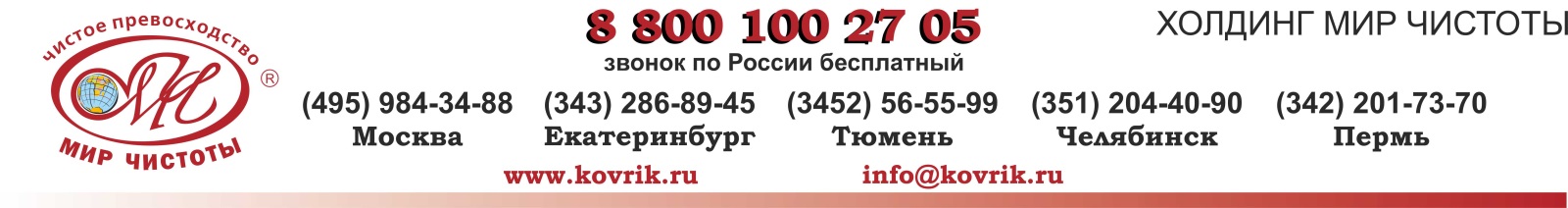 Прайс на аренду ворсовых ковров с 01.06.2016г.ЕКАТЕРИНБУРГ, ЧЕЛЯБИНСК, ТЮМЕНЬ, ПЕРМЬСВЕРДЛ.ОБЛ: г.Березовский, Верхняя Пышма, Первоуральск, Ревда, Среднеуральск, Сысерть, АрамильЧЕЛЯБИНСКАЯ ОБЛ: г.Миасс, Чебаркуль, Златоуст, Кыштым, Верхний Уфалей, Карабаш, Касли, Нязепетровск, Коркино, Еманжелинск, Копейск, Троицк, Южноуральск, ПластПЕРМСКИЙ КРАЙ: г.Краснокамск, КунгурНДС не облагается Прайс на аренду ворсовых ковров с 01.06.2016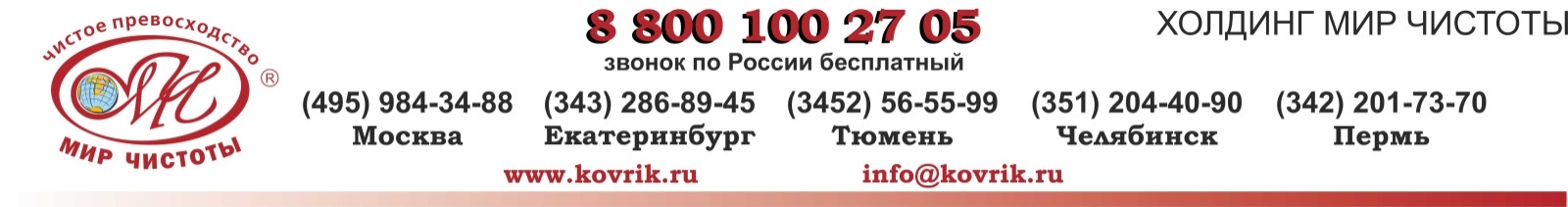 СВЕРДЛ.ОБЛ: г.АЛАПАЕВСК, АРТЕМОВСКИЙ, АСБЕСТ, БЕЛОЯРСКИЙ, БОГДАНОВИЧ, пос., ВЕРХ НЕЙВИНСК, ВЕРХНИЕ СЕРГИ, ВЕРХНЯЯ СИНЯЧИХА, ДЕГТЯРСК, ЗАРЕЧНЫЙ, ИРБИТ, КАМЕНСК-УРАЛЬСКИЙ, КАМЫШЛОВ, КРАСНОУРАЛЬСК, КАЧКАНАР, КУШВА, КИРОВГРАД, НЕВЬЯНСК, НИЖНИЙ ТАГИЛ, НИЖНЯЯ ТУРА, НИЖНЯЯ САЛДА, ВЕРХНЯЯ САЛДА, НОВОУРАЛЬСК, ПОЛЕВСКОЙ, РЕЖ, РЕФТИНСКИЙ, СЕРОВ, СУХОЙ ЛОГНДС не облагаетсяПрайс на аренду ворсовых ковров с 01.06.2016г. МагнитогорскНДС не облагаетсяРазмер, смКол-во замен в неделюЦена за 1 замену, руб/штСтоимость за 4 недели, руб/шт85*150111546085*150211188885*15031071 28485*15041031 64885*1505991 98085*1506962 30485*1507922 57685*150ч/з день1051 470115*1801166664115*18021591 272115*18031531 836115*18041472 352115*18051412 820115*18061353 240115*18071283 584115*180ч/з день1492 086150*24012701 080150*24022592 072150*24032482 976150*24042383 808150*24052274 540150*24062165 184150*24072095 852150*240ч/з день2413 374Размер, смКол-во замен в неделюСтоимость за шт.За 4 недели, руб./шт85*150113855285*15021331 06485*15031291 54885*15041241 98485*15051192 38085*15061152 76085*15071103 080115*1801199796115*18021911 528115*18031842 208115*18041762 816115*18051693 380115*18061613 864115*18071544 312150*24013241 296150*24023102 480150*24032993 588150*24042844 544150*24052745 480150*24062596 216150*24072527 056Размер, смКол-во замен в неделюЦена за 1 замену, руб/штСтоимость за 4 недели, руб/шт85*1501275110085*1502231184485*1503209251185*1504194310085*1505176351185*1506160384485*15071464100115*18013251300115*18022632100115*18032312767115*18042083333115*18051923844115*18061744178115*18071614511150*24014111644150*24023082467150*24032993589150*24042824511150*24052665322150*24062556122150*24072326500